Исх.№05/03 от 11.03.2023г.                                                                                                                                     Президенту Республики БеларусьЛукашенко А.Г.Уважаемый Александр Григорьевич.          Мы живём в эпоху глобальной трансформации мировых процессов жизнеустройства и в этот период особенно остро встаёт проблема сохранения биосферной жизни на Земле.         "...На наших глазах земной мир техносферизируется бесконтрольно, наполняясь искусственными объектами и вызывая тем самым смертельно опасный для всего живого глобальный экологический кризис, от чего и гибнет на суше биосферная жизнь. Но ни государственно-элитные и научные слои, ни ООН, ни мировые общественные организации пока что не предпринимают решительных шагов для ее сохранения, ограничиваясь только экологической проблематикой, не затрагивающих основ смены эволюции жизни» - цитата из статьи профессора, д.ф.н. Э.С.Демиденко.         Одной из главных задач сохранения биосферной жизни является восстановление плодородия почв, деградация которых в связи с интенсификацией и химизацией АПК, уже достигла критических значений. Напр.  в докладе российского учёного,  доктора географических наук И.А.Трофимова отмечается, как капитализм уничтожает в Тамбовской области остатки чернозема, где темпы потери гумуса почв в 100-200 раз превышают процесс его накопления, т.е. практически через 70-80 лет на черноземах образуется уже пустыня.          В тоже время даже в странах с минимальными возможностями для развития сельского хозяйства приняты программы повышения плодородия почв, напр. «Зелёный Ближний Восток», «Зелёная Саудовская Аравия» и др., и почвогрунты для которых поставляются в т.ч. из России и Белоруссии.         И это при том, что Россия и Белоруссия обладают огромными воспроизводимыми запасами торфа, который может играть существенную роль в энергообеспечении и в сельском хозяйстве, а на полигонах уже накоплены и постоянно воспроизводятся большие объёмы органических отходов сельского хозяйства, наносящих экологический вред, но являющихся ценным сырьём для производства органических удобрений и почвогрунтов пролонгированного действия по современным и реализованным в России и Белоруссии технологиям.  Практическое применение таких удобрений по научно-обоснованным  агро-технологиям  уже давно доказало их эффективность, как в повышении урожайности и качества с/х продукции, так и восстановления плодородия почв.          В своё время в Советском Союзе существовала система предприятий Агрохимии, которая сейчас почти ликвидирована, хотя её остатки ещё борются за выживание.         Для решения проблемы восстановления плодородия почв и развития малой энергетики на основе возобновляемых ресурсов целесообразно  принятие мер государственного регулирования и инициативной группой руководителей ряда организаций России и Белоруссии предлагается создание индустрии органического земледелия в форме Региональных операторов органического земледелия (РООЗ) на основе организационно-финансовой модели по целевому гос.софинансированию инвестиций, в т.ч. в форме старт-апов, на возвратной основе через систему региональных Специализированных фондов СФССРов в размере 50% для формирования в проектах РООЗ Общественной инвестиционной доли и с одновременным дофинансированием проектов до 100% из др. источников.        Такая социально-направленная модель целевого государственного финансирования инвестиций признаётся Евразийской Экономической Комиссией, поскольку  создаёт условия для эволюционной смены курса социально-экономической  развития, систему мотиваций и форму объединения потенциалов власти, бизнеса и Народа, или так называемых скреп, с опорой президентской вертикали власти на Народ и  обеспечивает процесс  госрегулирования с обратной связью.       Наши неоднократные обращения к Правительству РФ и к Администрации Президента РФ пока, к сожалению, поддержки не получили, чем собственно и вызвано это обращение к Вам, как к государственному  деятелю страны, ещё  сохранившей от СССР  формы и принципы социалистической экономики и социального государства.        В соответствии с этим и для развития индустрии органического земледелия и малой возобновляемой энергетики в рамках  союзного государства предлагаем рассмотреть вопрос создания Российско-Белорусского Народно-Государственного Фонда (РБНГФР) с начальным бюджетом 3-5 млрд.рублей для обеспечения целевого гос.финансирования инвестиций на возвратной основе через Специализированные фонды в проекты РООЗ и законодательное стимулирование процесса  путём внесения необходимых поправок в  законодательства союзных государств для системного применения на любых проектах.        В качестве «пилотной» площадки предлагается реализация комплексного проекта в  Вологодской области РФ по договору целевого финансирования через созданный для этого Специализированный фонд СФССР (г.Череповец, РФ)  с применением белорусских и российских разработок, как технологий повторного применения, и аналогичного проекта в Республике Беларусь.        Для реализации этих предложений целесообразно создание совместной «рабочей группы» с участием инициаторов проекта.Приложения - отдельными файлами.Председатель Правления Специализированного фонда СФССР                                                               Лебедев А.И.Конт. тел: +79218357287, Email: npp.aert@gmail.comПРОЕКТ ПИСЬМА ЛУКАШЕНКО ПУТИНУУважаемый Владимир Владимирович.        Мы живём в эпоху глобальной трасфрмации мировых процессов жизнеустройства и в этот период особенно остро встаёт проблема сохранения биосферной жизни на Земле.        На наших глазах земной мир бесконтрольно техносферизируется,  наполняясь искусственными объектами и вызывая тем самым смертельно опасный для всего живого глобальный экологический кризис, от чего и гибнет на суше биосферная жизнь.         Одной из главных задач сохранения биосферной жизни является восстановление плодородия почв, деградация которых в связи с интенсификацией и химизацией АПК, уже достигла критических значений. Напр.  в докладе российского учёного, доктора географических наук И.А.Трофимова отмечается, как капитализм уничтожает в Тамбовской области остатки чернозема, где темпы потери гумуса почв в 100-200 раз превышают процесс его накопления, т.е. практически через 70-80 лет на черноземах образуется уже пустыня.        В тоже время даже в странах с минимальными возможностями для развития сельского хозяйства приняты программы повышения плодородия почв, напр. «Зелёный Ближний Восток», «Зелёная Саудовская Аравия» и др., и почвогрунты для которых поставляются в т.ч. из России и Белоруссии.         И это при том, что Россия и Белоруссия обладают огромными воспроизводимыми запасами торфа, который может играть существенную роль в энергообеспечении и в сельском хозяйстве, а на полигонах уже накоплены и воспроизводятся большие объёмы органических отходов сельского хозяйства, наносящих экологический вред, но являющихся ценным сырьём для производства органических удобрений и почвогрунтов пролонгированного действия по современным и реализованным в России и Белоруссии технологиям.  Практическое применение таких удобрений по научно-обоснованным  агро-технологиям  уже давно доказало их эффективность, как в повышении урожайности и качества с/х продукции, так и в восстановлении плодородия почв.        В своё время в Советском Союзе существовала система предприятий Агрохимии, которая сейчас почти ликвидирована, хотя её остатки ещё борются за выживание.        Для решения проблемы восстановления плодородия почв и малой энергетики на основе возобновляемых ресурсов целесообразно  принятия мер государственного регулирования и инициативной группой руководителей ряда организаций России и Белоруссии предлагается создание индустрии органического земледелия в форме Региональных операторов органического земледелия (РООЗ) на основе организационно-финансовой модели по целевому гос.софинансированию инвестиций, в т.ч. в форме стартапов, на возвратной основе через систему региональных Специализированных фондов СФССРов в размере 50% для формирования в проектах РООЗ Общественной инвестиционной доли и с одновременным дофинансированием проектов до 100% из др. источников.        Такая социально-направленная модель целевого государственного финансирования инвестиций признаётся Евразийской Экономической Комиссией, поскольку  создаёт условия для эволюционной смены курса социально-экономической  развития, систему мотиваций и форму объединения потенциалов власти, бизнеса и Народа, или так называемых скреп, с опорой президентской вертикали власти на Народ и  обеспечивает процесс госрегулирования с обратной связью.        В соответствии с этим и для развития индустрии органического земледелия и малой возобновляемой энергетики в рамках  союзного государства предлагаю рассмотреть вопрос создания Российско-Белорусского Народно-Государственного Фонда (РБНГФР) с начальным бюджетом 3-5 млрд.рублей для обеспечения целевого гос.финансирования инвестиций на возвратной основе через Специализированные фонды в проекты РООЗ и законодательное стимулирование процесса  путём внесения необходимых поправок в  законодательства союзных государств.        В качестве «пилотной» площадки предлагается реализация комплексного проекта в  Вологодской области РФ по договору целевого финансирования через созданный для этого Специализированный фонд СФССР (г.Череповец, РФ)  с применением белорусских и российских разработок, как технологий повторного применения, и аналогичного проекта в Республике Беларусь.        Для реализации этих предложений целесообразно создание совместной «рабочей группы» с участием инициаторов проекта.Президент РБ                                                                                                 Лукашенко А.Г.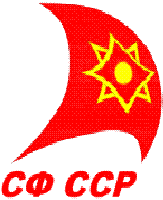 Специализированный фонд управления  целевым капиталомСпециализированный фонд управления  целевым капиталомСПЕЦИАЛИЗИРОВАННЫЙ ФОНД СОДЕЙСТВИЯ СОЦИАЛЬНОМУ РАЗВИТИЮСПЕЦИАЛИЗИРОВАННЫЙ ФОНД СОДЕЙСТВИЯ СОЦИАЛЬНОМУ РАЗВИТИЮРоссия, 162600,г.Череповец,                            ул. Краснодонцев, 43-62,                         тел/факс (8202) 283808Russia, 162600, Cherepovets,Krasnodoncev  street, 43-62,Phone/fax +7(8202) 283808E-Mail: npp.aert@gmail.com                                                                                              E-Mail: npp.aert@gmail.com                                                                                              